視覚障がいや聴覚障がいのある方への情報提供を支援するボランティア活動のうち、点訳・音訳・手話・要約筆記が体験できる講座を開催します。情報提供の支援ってなに？と少しでも興味を持った方、ぜひご参加ください。ここで自分に合ったボランティア活動を見つけてみませんか？●日時：令和４年３月１６日（水）　１０：００～１２：００（９：３０受付開始）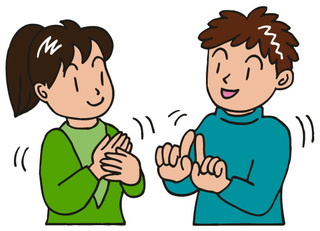 ●場所：愛媛県視聴覚福祉センター　４階多目的ホール●募集定員：２０名程度（先着順）●内容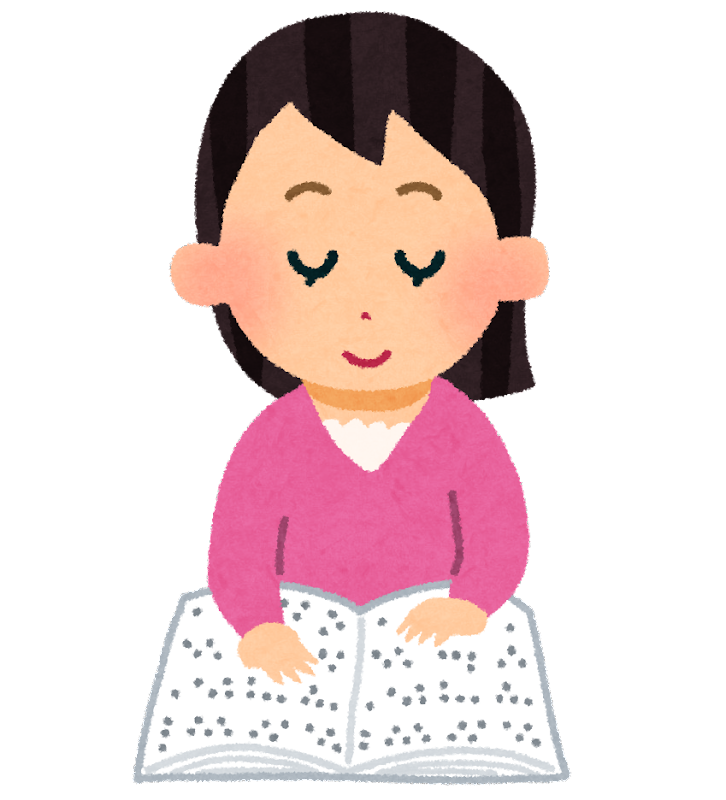 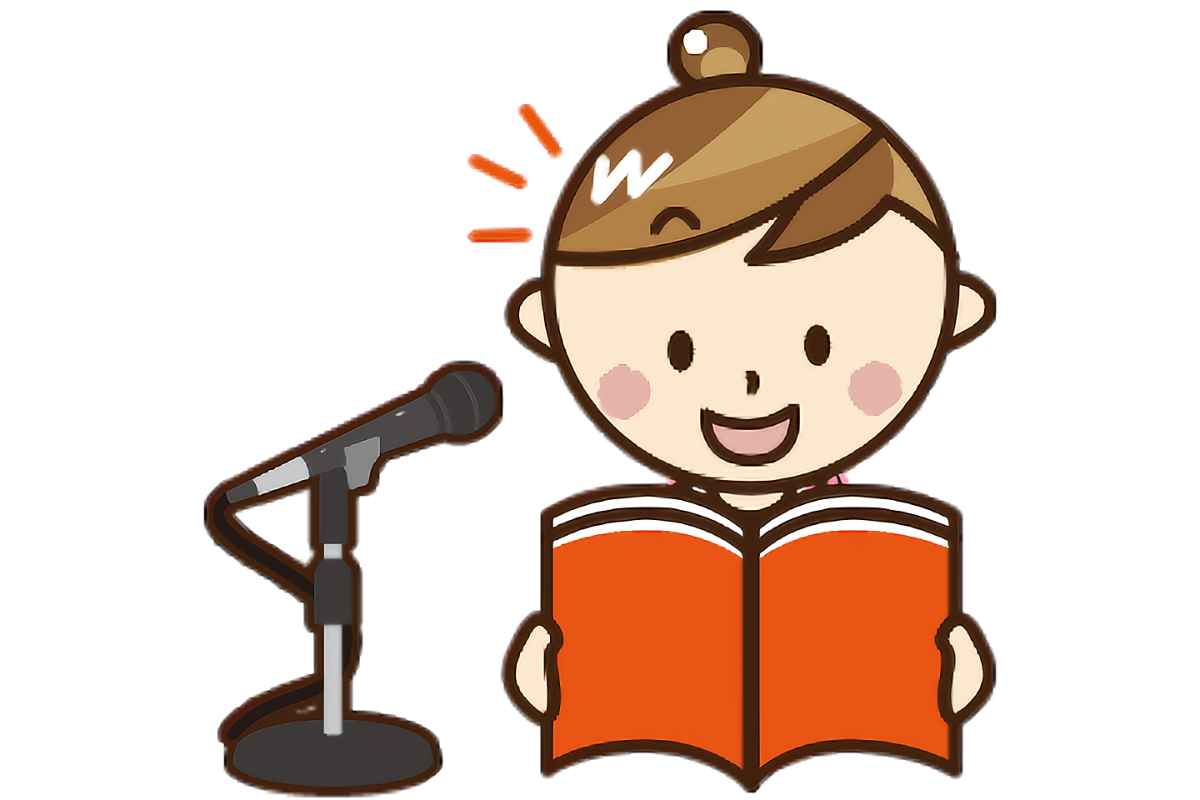 ●参加費：無料●申込期間：３月１１日（金）まで　※定員になり次第締め切り●申込方法：申込用紙に必要事項を記入のうえ、郵便・FAX・持参またはメール等でお申し込みください。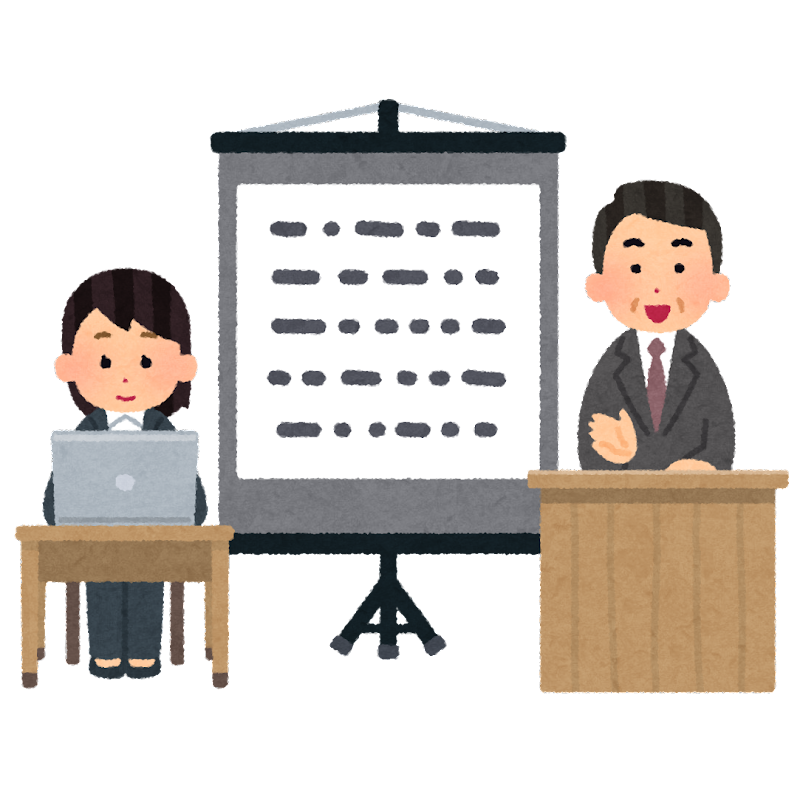 ※駐車場は数に限りがありますので、できるだけ公共交通機関でお越しください。※新型コロナウイルスの感染状況により、開催日時や実施内容が変更または中止となる場合があります。※当事業の様子を撮影させていただくことがございます。撮影した写真・動画は、当センターホームページ等で使用させていただきますので、差し支えのある方は事前にお申し出ください。また、個人での無断撮影はご遠慮ください時　　　間内　　　容活動対象10：00～10：05ガイダンス10：05～10：15視覚障がいの基礎知識10：15～10：35点訳体験視覚障がい者10：35～10：55音訳体験視覚障がい者10：55～11：00（休憩）11：00～11：10聴覚障がいの基礎知識11：10～11：30手話体験聴覚障がい者11：30～11：50要約筆記体験聴覚障がい者11：50～12：00アンケート記入・閉会